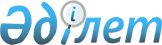 О внесении изменений и дополнений в постановление Правления Агентства Республики Казахстан по регулированию и надзору финансового рынка и финансовых организаций от 25 марта 2006 года N 87 "Об утверждении Инструкции о нормативных значениях и методике расчетов пруденциальных нормативов страховой (перестраховочной) организации, формах и сроках представления отчетов о выполнении пруденциальных нормативов"
					
			Утративший силу
			
			
		
					Постановление Правления Агентства Республики Казахстан по регулированию и надзору финансового рынка и финансовых организаций от 23 февраля 2007 года N 37. Зарегистрировано в Министерстве юстиции Республики Казахстан 27 марта 2007 года N 4588. Утратило силу постановлением Правления Агентства Республики Казахстан по регулированию и надзору финансового рынка и финансовых организаций от 22 августа 2008 года N 131



      


Сноска. Утратило силу 


 постановлением 


 Правления Агентства РК по регулированию и надзору финансового рынка и финансовых организаций от 22.08.2008 N 131 (порядок введения в действие см. 


 п. 3 


).



      В целях совершенствования нормативных правовых актов, регулирующих деятельность страховых (перестраховочных) организаций, Правление Агентства Республики Казахстан по регулированию и надзору финансового рынка и финансовых организаций (далее - Агентство) 

ПОСТАНОВЛЯЕТ:





      1. Внести в 
 постановление 
 Правления Агентства от 25 марта 2006 года N 87 "Об утверждении Инструкции о нормативных значениях и методике расчетов пруденциальных нормативов страховой (перестраховочной) организации, формах и сроках представления отчетов о выполнении пруденциальных нормативов" (зарегистрированное в Реестре государственной регистрации нормативных правовых актов под N 4216), с дополнениями и изменениями, внесенными постановлением Правления Агентства от 23 сентября 2006 года 
 N 212 
 "О внесении дополнений и изменений в постановление Правления Агентства Республики Казахстан по регулированию и надзору финансового рынка и финансовых организаций от 25 марта 2006 года N 87 "Об утверждении Инструкции о нормативных значениях и методике расчетов пруденциальных нормативов страховой (перестраховочной) организации, формах и сроках представления отчетов о выполнении пруденциальных нормативов" (зарегистрированное в Реестре государственной регистрации нормативных правовых актов под N 4447, опубликованное в газете "Юридическая газета" от 13 декабря 2006 года N 215 (1195)), следующие изменения и дополнения:



      в 
 Инструкции 
 о нормативных значениях и методике расчетов пруденциальных нормативов страховой (перестраховочной) организации, формах и сроках представления отчетов о выполнении пруденциальных нормативов, утвержденной указанным постановлением:



      пункт 14 изложить в следующей редакции:



      "14. Минимальный размер маржи платежеспособности для страховой организации по классу страхование жизни с участием страхователя в инвестиционном доходе страховщика представляет собой значение, равное сумме следующих величин:



      1) 4% от суммы внутреннего резервного фонда, рассчитанного в соответствии с постановлением Правления Агентства Республики Казахстан по регулированию и надзору финансового рынка и финансовых организаций от 12 августа 2006 года 
 N 155 
 "Об утверждении Правил участия застрахованного (выгодоприобретателя) в доходах, получаемых страховой организацией в результате инвестиционной деятельности" (зарегистрированным в Реестре государственной регистрации нормативных правовых актов под N 4399) - (далее - постановление N 155), скорректированного на поправочный коэффициент, рассчитанный в соответствии с пунктом 14-1 настоящей Инструкции, по договорам, по которым страховая организация несет инвестиционный риск;



      2) 1% от суммы внутреннего резервного фонда, рассчитанного в соответствии с постановлением N 155, скорректированного на поправочный коэффициент, рассчитанный в соответствии с пунктом 14-1 настоящей Инструкции, по договорам, по которым страховая организация не несет инвестиционного риска и по которым сумма средств, выделяемая для покрытия административных расходов, фиксирована;



      3) 25% от суммы административных расходов за предыдущий финансовый год, по договорам, по которым страховая организация не несет инвестиционный риск и по которым сумма средств, выделяемая для покрытия административных расходов, не фиксирована.";



      дополнить пунктом 14-1 следующего содержания:



      "14-1. Поправочный коэффициент рассчитывается как отношение суммы внутреннего резервного фонда, рассчитанного в соответствии с постановлением N 155, за вычетом доли перестраховщика во внутреннем резервном фонде на конец предыдущего финансового года к общей сумме внутреннего резервного фонда на конец предыдущего финансового года. Данное отношение не может быть менее 0,85. Если величина полученного в результате расчета поправочного коэффициента меньше 0,85, то для расчета принимается 0,85.";



      в абзаце восьмом пункта 16 слова ", которые осуществляются с учетом ограничений, установленных статьей 48 Закона" исключить;



      в пункте 26:



      абзац четвертый подпункта 1) после слова "Инструкции," дополнить словами "и Национальном Банке Республики Казахстан";



      в абзаце первом подпункта 2) слово "(депозиты)" исключить;



      подпункт 7) после слов "недвижимого имущества" дополнить словами "и инвестиционная недвижимость, соответствующие международным стандартам финансовой отчетности,";



      абзацы восьмой - одиннадцатый пункта 27 исключить;



      дополнить пунктом 27-1 следующего содержания:



      "27-1. Независимо от расчетного значения норматива достаточности высоколиквидных активов, норматив достаточности высоколиквидных активов за текущий отчетный месяц считается невыполненным в случае обнаружения уполномоченным органом следующих фактов:



      неосуществление страховой выплаты по установленному решению суда, вступившему в законную силу, в сроки, установленные законодательными актами Республики Казахстан об обязательном страховании и/или правилами (договором) страхования либо несвоевременное ее осуществление в сроки, указанные в решении суда;



      решение суда, вступившего в законную силу, о необоснованности отказа в осуществлении страховой выплаты и/или необоснованного уменьшения размера страховой выплаты.";



      в пункте 28:



      в подпункте 2):



      слово "(депозиты)" исключить;



      после слов "(по классификации рейтингового агентства "Moody's Investors Service")" дополнить словами ", и Национальном Банке Республики Казахстан";



      дополнить абзацем тринадцатым следующего содержания:



      "Страховая (перестраховочная) организация, осуществляющая деятельность в отрасли "страхование жизни" по классу страхование жизни с участием страхователя в инвестиционном доходе страховщика, свободно осуществляет размещение активов, равных внутреннему резервному фонду, рассчитанному в соответствии с постановлением N 155, сформированному по данному классу.";



      в пункте 31:



      в подпункте 1):



      в абзаце первом:



      слово "(депозиты)" исключить;



      слова "с учетом ограничений, установленных статьей 48 Закона" исключить;



      в абзаце втором слово "(депозиты)" исключить;



      дополнить подпунктом 1-1) следующего содержания:



      "1-1) суммарное размещение активов в одном юридическом лице не может превышать двадцати процентов от общей суммы активов страховой (перестраховочной) организации.



      В расчет суммарного размещения активов в одном юридическом лице включаются деньги, вклады, ценные бумаги, операции "обратное Репо", инвестиции в капитал;";



      в подпункте 2) слова "(с учетом ограничений, установленных статьей 48 Закона)" исключить;



      в строке десятой таблицы пункта 4 "Расчет фактической маржи платежеспособности для страховых (перестраховочных) организаций по общему страхованию" Приложения 2 слова ", которые осуществляются с учетом ограничений, установленных статьей 48 Закона" исключить;



      в строке десятой таблицы пункта 5 "Расчет фактической маржи платежеспособности для страховых (перестраховочных) организаций по страхованию жизни" Приложения 3 слова ", которые осуществляются с учетом ограничений, установленных статьей 48 Закона" исключить;



      в Приложении 4:



      в таблице "Расчет активов страховой (перестраховочной) организации с учетом их классификации по качеству и ликвидности и высоколиквидных активов":



      в строке 2:



      слово "(депозит)" исключить;



      после слов "(по классификации рейтингового агентства "Moody's Investors Service")" дополнить словами ", и Национальном Банке Республики Казахстан";



      строку 12 после слов "недвижимого имущества" дополнить словами "и инвестиционная недвижимость, соответствующие международным стандартам финансовой отчетности,";



      в наименовании таблицы "Расчет размера инвестиций во вклады (депозиты) в одном банке второго уровня Республики Казахстан (в том числе в иностранной валюте), ценные бумаги которого включены в официальный список организатора торгов по наивысшей категории или являющиеся дочерними банками - резидентами, родительские банки - нерезиденты которых имеют долгосрочный рейтинг не ниже категории "А-" (по классификации рейтинговых агентств "Standard & Poor's" и "Fitch") или "A3" (по классификации рейтингового агентства "Moody's Investors Service") - (НД1) - не более 15% от суммы активов по балансу" слово "(депозиты)" исключить;



      после таблицы "Расчет размера инвестиций в ценные бумаги одного банка второго уровня Республики Казахстан и эмитентов Республики Казахстан, входящих в банковский конгломерат данного банка, не являющихся банками второго уровня Республики Казахстан, включенные в официальный список организатора торгов по наивысшей и следующей за наивысшей категории - (НД4) - не более 10% от суммы активов по балансу" дополнить таблицей следующего содержания:



      "Расчет суммарного размещения активов в одном юридическом лице -(НД4-1) - не более 20% от суммы активов по балансу

        * - пять юридических лиц, имеющих наибольшую долю в активах.";



      Приложение 5:



      строку 8007 после слов "недвижимого имущества" дополнить словами "и инвестиционная недвижимость, соответствующие международным стандартам финансовой отчетности";



      после строки



"

                                                                    ";



      дополнить строками следующего содержания:



"

                                                                    ";

      дополнить примечанием следующего содержания:



      "*** - столбец 3 заполняется словом "нет" в случае нарушения требований пункта 27-1 настоящей Инструкции, словом "да" в случае выполнения требований пункта 27-1 настоящей Инструкции.".




      2. Настоящее постановление вводится в действие по истечении четырнадцати дней со дня его государственной регистрации в Министерстве юстиции Республики Казахстан.




      3. Департаменту надзора за субъектами страхового рынка и другими финансовыми организациями (Каракулова Д.Ш.):



      1) совместно с Юридическим департаментом (Байсынов М.Б.) принять меры к государственной регистрации в Министерстве юстиции Республики Казахстан настоящего постановления;



      2) в десятидневный срок со дня государственной регистрации в Министерстве юстиции Республики Казахстан довести настоящее постановление до сведения заинтересованных подразделений Агентства, страховых (перестраховочных) организаций и Объединения юридических лиц "Ассоциация финансистов Казахстана".




      4. Управлению информационных технологий (Бейсенбаев А.Ж.) в срок до 1 мая 2007 года обеспечить доработку Автоматизированной информационной подсистемы "Страховой надзор".




      5. Отделу международных отношений и связей с общественностью (Пернебаев Т.Ш.) обеспечить публикацию настоящего постановления в средствах массовой информации Республики Казахстан.




      6. Контроль за исполнением настоящего постановления возложить на заместителя Председателя Агентства Узбекова Г.Н.


      Председатель


					© 2012. РГП на ПХВ «Институт законодательства и правовой информации Республики Казахстан» Министерства юстиции Республики Казахстан
				
N

Наименование



юридического лица*

Наиме-



нование



актива по



балансу

Сумма по



балансу

% от



суммы



активов по



балансу

1

2

3

4

5

8080

Сумма страховых премий, переданных на



перестрахование (по действующим



договорам перестрахования)



перестраховочной организации-



нерезиденту Республики Казахстан,



имеющему рейтинг финансовой надежности,



подпадающий в группу 4 в соответствии



с приложением 1 к настоящей Инструкции

8081

Информация о выполнении пункта 27-1



настоящей Инструкции***

8082

Совокупная сумма размещенных активов



в одном юридическом лице
